СОВЕТ ДЕПУТАТОВ МУНИЦИПАЛЬНОГО ОБРАЗОВАНИЯНАЗИЕВСКОЕ ГОРОДСКОЕ ПОСЕЛЕНИЕКИРОВСКОГО  МУНИЦИПАЛЬНОГО РАЙОНА ЛЕНИНГРАДСКОЙ ОБЛАСТИчетвертого созываР Е Ш Е Н И Еот  24 ноября 2020  года  №24О внесении изменений в  Положение о конкурсе на замещение должности главы администрации  муниципального образования Назиевское городское поселение Кировского муниципального района Ленинградской областиНа основании части   3 статьи 16 Федерального закона от 02 марта 20107 года №25-ФЗ  «О муниципальной службе в Российской Федерации», в целях приведения муниципального нормативного  правового акта  в соответствие с действующим законодательством,   решили:Внести в  Положение о конкурсе на замещение должности главы администрации  муниципального образования Назиевское городское поселение Кировского муниципального района Ленинградской области, утвержденное решением совета  депутатов  муниципального  образования  Назиевское городское поселение  Кировского муниципального района Ленинградской области  от  29 октября 2019 года №08  «Об утверждении Положения о конкурсе на замещение должности главы администрации  муниципального образования Назиевское городское поселение Кировского муниципального района Ленинградской области» (далее - Положение), следующие изменения:Подпункт 5 пункта  4.3  раздела 4 Положения изложить в следующей редакции : «5) документы, подтверждающие необходимое профессиональное образование, стаж работы и квалификацию:- копию трудовой книжки,  заверенную нотариально или кадровыми службами по месту работы (службы), и (или) сведения о трудовой деятельности, оформленные в установленном законодательством  порядке, - документы о профессиональном образовании, а также, по желанию гражданина, документы о дополнительном профессиональном образовании, повышении квалификации, присвоении ученой степени, ученого звания и их копии;».1.2.Подпункт 6 пункта  4.3  раздела 4 Положения изложить в следующей редакции : «6) документ, подтверждающий регистрацию в системе индивидуального (персонифицированного) учета и его копию, либо документ, подтверждающий регистрацию в системе индивидуального (персонифицированного) учета  в форме электронного документа;».2. Опубликовать настоящее решение  в газете «Назиевский вестник»   и разместить на официальном сайте администрации  МО Назиевское городское поселение в сети «Интернет» (http://nazia.lenobl.ru/)3. Решение вступает в силу  после официального опубликования.Глава муниципального образования                                            А.С.Вавилов    Разослано: дело, кадры, Кировская городская прокуратура, «Назиевский Вестник», сайт, Регистр.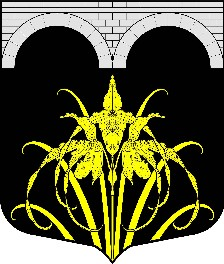 